Welcome to Our Senior Bowlers!!!March 2017March 2017March 2017March 2017March 2017March 2017March 2017Weekly Leagues ->Pin Pal’sLadies CityContinentalCommercialCasinoYouthSundayMondayTuesdayWednesdayThursdayFridaySaturday1 Cottrel’s Special: French Fries  $2.752 Happy Hour 6-9pm $2 Domestics3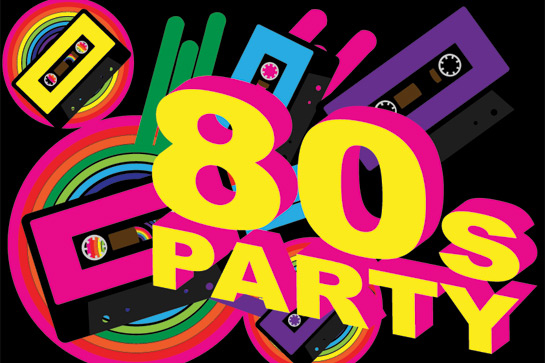 Cosmic Bowling 10-Midnight 4 2nd Annual back to the 80’s NightDJ, Costumes, Prizes All Night5All you can Bowl $712-8pm6 Soda Pitchers $5 Flat Bread Pizza $2.507 Broke Student Night 5-9pm 2 games/shoes $5 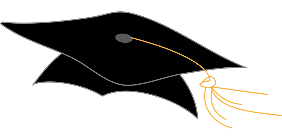 8 Cottrel’s Special: French Fries  $2.759 Happy Hour 6-9pm $2 Domestics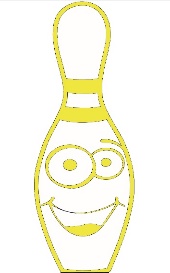 10 Cosmic Bowling 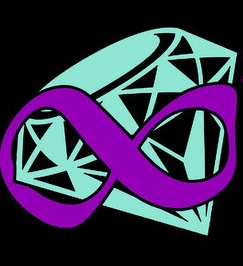 10-Midnight 12 All you can Bowl $712-8pm13 Soda Pitchers $5 Flat Bread Pizza $2.5014 Broke Student Night 5-9pm 2 games/shoes $5 15 Cottrel’s Special: French Fries  $2.7516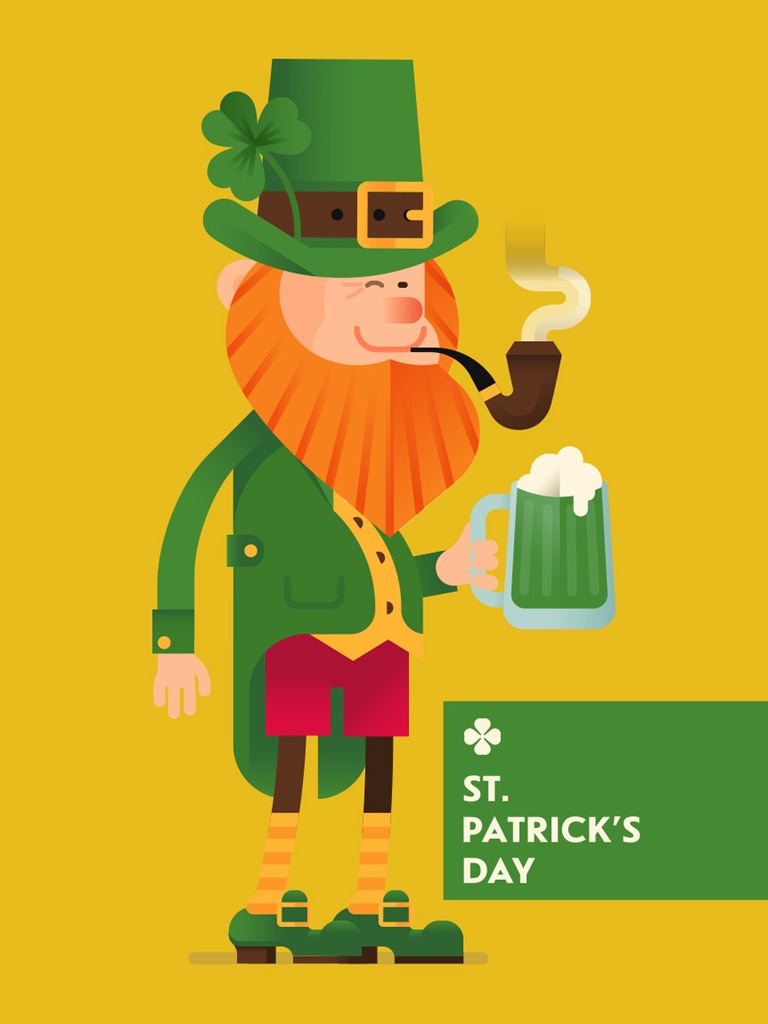 Gold Pin ChallengeHappy Hour 6-9pm $2 Domestics17Cosmic Bowling 10-Midnight 18 Cosmic Bowling 9-Midnight $12.7519All you can Bowl $712-8pm20 Soda Pitchers $5 Flat Bread Pizza $2.5021 Broke Student Night 5-9pm 2 games/shoes $5 22 Cottrel’s Special: French Fries  $2.7523 Happy Hour 6-9pm $2 Domestics24 Cosmic Bowling 10-Midnight 25 Cosmic Bowling 9-Midnight $12.75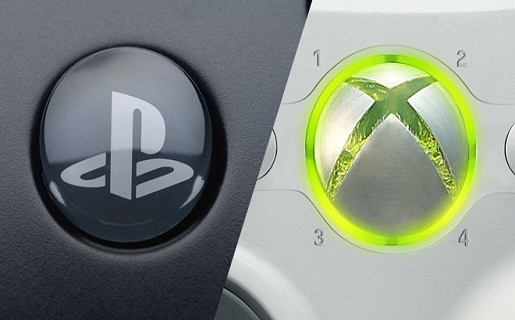 26All you can Bowl $712-8pm27 Soda Pitchers $5 Flat Bread Pizza $2.5028 Broke Student Night 5-9pm 2 games/shoes $5 29 Cottrel’s Special: French Fries  $2.7530 Happy Hour 6-9pm $2 Domestics31 Cosmic Bowling 10-Midnight 